Emergency Department Mentor (EDM) Agreement FormName of Medical Practitioner 	General Medical Council reference number 	Qualification 	Work Address_ 	Contact Tel No 	Email address 	Please supply the following information:Please tick the appropriate boxes.I am a registered medical practitioner who has had at least 3 years medical, treatment and prescribing responsibility for a group of patient/clients in the field of practice that the applicant will prescribe.Yes	NoI have the support of the employing organisation to act as the emergency department mentor who will provide supervision, support and opportunities to develop competence in advanced clinical skillsYes	NoI have some experience or training in teaching and/or supervision in practice.Yes	NoCompetencies for emergency department mentor:Your role as an EDM will require you to effectively undertake the following:Establishing a learning contract with the student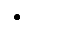 Planning a learning programme which will provide the opportunity for the student to meet their learning objectives and gain competency in advanced clinical skillsFacilitating learning by encouraging critical thinking and reflection and promoting integration of theory into practiceProviding dedicated time and opportunities for the student to observe how the EDM conducts a consultation and develops a management planAllowing opportunities for the student to carry out consultations, clinical examinations and suggest clinical management options, which are then discussed with the EDMTaking opportunities to allow in‐depth discussion and analysis of clinical management using a random case analysis approach, when patient care and clinical assessment can be examined furtherEnsuing there are sufficient learning resources to support evidence based practiceAssessing and verifying that, by the end of the programme, the student is competent to assume the advanced clinical skills role.EDM training sessionA requirement of the course is that you undertake a training session to familiarise you with the course and your roles and responsibilities to the student. This will be administered online at the start of the course and the programme team will contact you to arrange this.EDM StatementI confirm that I am able to carry out the role of emergency department mentor and can demonstrate the competencies required to undertake the role of EDM. I confirm that I have agreed to supervise, support and assess the applicant for a minimum of fifteen days in the development of their advanced clinical skills during clinical placement.Authorised EDM 	Date 	